ГОСТ 10301-80МЕЖГОСУДАРСТВЕННЫЙ СТАНДАРТЗАКЛЕПКИ С ПОЛУПОТАИНОИ ГОЛОВКОЙ
КЛАССОВ ТОЧНОСТИ В и СТЕХНИЧЕСКИЕ УСЛОВИЯИздание официальноеИПК ИЗДАТЕЛЬСТВО СТАНДАРТОВ
МоскваМЕЖГОСУДАРСТВЕННЫЙ СТАНДАРТЗАКЛЕПКИ С ПОЛУПОТАЙНОЙ ГОЛОВКОЙ
КЛАССОВ ТОЧНОСТИ В и СТехнические условияRound-top countersunk-head rivets classes В and С.
SpecificationsМКС 21.060.40Дата введения 01.01.81Настоящий стандарт распространяется на заклепки с полупотайной головкой общемашино-
строительного применения с диаметром стержня от 2 до 36 мм классов точности В и С.Стандарт полностью соответствует СТ СЭВ 1022—78.Заклепки с полупотайной головкой должны удовлетворять всем требованиям ГОСТ 10304 и
требованиям, изложенным в соответствующих разделах настоящего стандарта.РАЗМЕРЫРазмеры заклепок должны соответствовать указанным на чертеже и в табл. 1 и 2.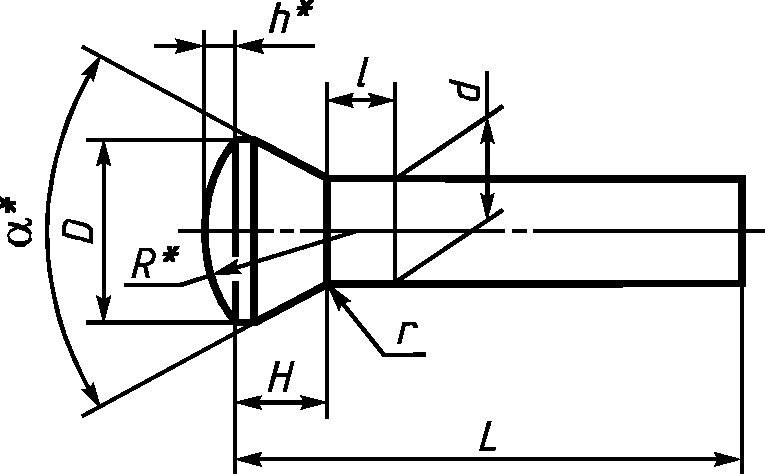 * Размеры для справок.Перепечатка воспрещена© Издательство стандартов, 1980
© ИПК Издательство стандартов, 2004Таблица 1
ммТаблица 2
ммДлина заклепок должна выбираться из следующего ряда: 3, 4, 5, 6, 7, 8, 9, 10, 12, 14, 16,
18, 20, 22, 24, 26, 28, 30, 32, 34, 36, 38, 40, 42, 45, 48, 50, 52, 55, 58, 60, 65, 70, 75, 80, 85, 90, 95, 100,
110, 120, 130, 140, 150, 160, 170, 180, 190, 200, 210 мм.Пример условного обозначения заклепки с полупотайной головкой класса
точности В диаметром стержня d = 8 мм, длиной L = 20 мм, из материала группы 00, без покрытия:Заклепка 8х 20.00 ГОСТ 10301—80(Измененная редакция, Изм. № 1).Теоретическая масса заклепок указана в справочном приложении.ТЕХНИЧЕСКИЕ ТРЕБОВАНИЯПРИЛОЖЕНИЕСправочноеМасса стальных заклепокПродолжениеПримечание. Для определения массы заклепок, изготовляемых из других материалов, значения
массы, указанные в таблице, должны быть умножены на коэффициенты: 0,356 — для алюминиевого сплава,
1,08 — для латуни, 1,134 — для меди.(Измененная редакция, Изм. № 1)ИНФОРМАЦИОННЫЕ ДАННЫЕРАЗРАБОТАН И ВНЕСЕН Министерством станкостроительной и инструментальной промышлен-
ности СССРУТВЕРЖДЕН И ВВЕДЕН В ДЕЙСТВИЕ Постановлением Государственного комитета СССР по
стандартам от 06.05.80 № 2009Стандарт полностью соответствует СТ СЭВ 1022—78ВЗАМЕН ГОСТ 10301-68ССЫЛОЧНЫЕ НОРМАТИВНО-ТЕХНИЧЕСКИЕ ДОКУМЕНТЫПроверен в 1985 г. Ограничение срока действия снято по протоколу № 5—94 Межгосударственного
совета по стандартизации, метрологии и сертификации (ИУС 11-12—94)ИЗДАНИЕ (ноябрь 2004 г.) с Изменением № 1, утвержденным в июне 1990 г. (ИУС 10—90)Редактор Р.Г. Говердовская
Технический редактор В.Н. Прусакова
Корректор В.Е. Нестерова
Компьютерная верстка И.А. НалейкинойИзд. лиц. № 02354 от 14.07.2000. Сдано в набор 10.11.2004. Подписано в печать 03.12.2004. Уел. печл. 0,93. Уч.-изд.л. 0,40.Тираж 284 экз. С 4547. Зак. 1094.ИПК Издательство стандартов, 107076 Москва, Колодезный пер., 14.
http://www.standards.ru e-mail: mfo@standards.ru
Набрано в Издательстве на ПЭВМОтпечатано в филиале ИПК Издательство стандартов — тип. «Московский печатник», 105062 Москва, Лялин пер., 6.Плр № 080102Диаметр стержня d22,53456810121620243036Диаметр головки D67810,513111517202430364149Высота головки Н1,21,41,62,02,53,04,04,85,67,29111416Высота сферы h0,50,70,81,01,31,52,02,5345679Угол а120°120°120°120°120°90°90°75°75°60°60°60°45°45°Радиус под голов-
кой г, не болееододод0,20,20,250,250,30,40,50,50,60,60,8Радиус сферы го-
ловки R9,39,110,414,316,910,815,115,718,220253033,537,9Расстояние от осно-
вания головки до места
измерения диаметра 11,5333444666881010Диаметр стержня dДлина LДиаметр стержня dДлина L2,03-161016-752,53-181218-1003,04-261626-1004,05-362030-1505,08-482445-2106,010-503048-1808,014-503658-180ДлинаL,ММТеоретическая масса 1000 пгг. заклепок, кг, при номинальном диаметре стержня d, ммТеоретическая масса 1000 пгг. заклепок, кг, при номинальном диаметре стержня d, ммТеоретическая масса 1000 пгг. заклепок, кг, при номинальном диаметре стержня d, ммТеоретическая масса 1000 пгг. заклепок, кг, при номинальном диаметре стержня d, ммТеоретическая масса 1000 пгг. заклепок, кг, при номинальном диаметре стержня d, ммТеоретическая масса 1000 пгг. заклепок, кг, при номинальном диаметре стержня d, ммТеоретическая масса 1000 пгг. заклепок, кг, при номинальном диаметре стержня d, ммТеоретическая масса 1000 пгг. заклепок, кг, при номинальном диаметре стержня d, ммТеоретическая масса 1000 пгг. заклепок, кг, при номинальном диаметре стержня d, ммТеоретическая масса 1000 пгг. заклепок, кг, при номинальном диаметре стержня d, ммТеоретическая масса 1000 пгг. заклепок, кг, при номинальном диаметре стержня d, ммТеоретическая масса 1000 пгг. заклепок, кг, при номинальном диаметре стержня d, ммТеоретическая масса 1000 пгг. заклепок, кг, при номинальном диаметре стержня d, ммТеоретическая масса 1000 пгг. заклепок, кг, при номинальном диаметре стержня d, ммДлинаL,ММ22,5345681012162024303630,2260,37240,2510,4110,60250,2760,4490,6571,32460,3000,4880,7131,42370,3250,5260,7681,52280,3500,5650,8241,6202,84590,3740,6030,8791,7192,999100,3990,6420,9351,8173,1533,489120,4490,7191,0462,0153,4613,932140,4920,7961,1572,2123,7694,3768,70160,5470,8731,2682,4094,0784,8209,4913,65180,9501,3792,6064,3865,26410,2714,8823,72201,4902,8044,6945,70811,0616,1225,49221,6013,0015,0026,15211,8517,3527,27241,7123,1985,3126,59612,6418,5829,04261,8233,3965,6197,04013,4319,8130,8254,84283,5935,9277,48414,2121,0532,6057,99303,7906,2367,92815,6122,2834,3761,15100,9323,9886,5448,37215,8023,5136,1563,31105,9344,1856,8528,81516,5924,7537,9267,47110,8364,3827,1629,25917,3825,9839,7070,62115,8387,4699,70318,1727,2141,4773,78120,7407,77710,15018,9528,4543,2576,94125,6428,08510,59119,7429,6845,0280,09130,6458,54711,26720,9331,5347,6984,83137,9206,9489,01011,92322,2133,3850,3589,56145,4217,5335,05012,37022,9034,6152,1392,72150,3224,6346,15235,8453,9095,88155,2231,7357,25537,6956,57100,61162,6242,4373,85839,5459,23105,35170,0253,0390,5583,16040,7861,01108,50175,0260,1401,6599,06543,8665,44116,39187,3277,9429,3639,07046,9469,88124,29199,6295,6457,1678,9ДлинаL,ММТеоретическая масса 1000 шт. заклепок, кг, при номинальном диаметре стержня d, ммТеоретическая масса 1000 шт. заклепок, кг, при номинальном диаметре стержня d, ммТеоретическая масса 1000 шт. заклепок, кг, при номинальном диаметре стержня d, ммТеоретическая масса 1000 шт. заклепок, кг, при номинальном диаметре стержня d, ммТеоретическая масса 1000 шт. заклепок, кг, при номинальном диаметре стержня d, ммТеоретическая масса 1000 шт. заклепок, кг, при номинальном диаметре стержня d, ммТеоретическая масса 1000 шт. заклепок, кг, при номинальном диаметре стержня d, ммТеоретическая масса 1000 шт. заклепок, кг, при номинальном диаметре стержня d, ммТеоретическая масса 1000 шт. заклепок, кг, при номинальном диаметре стержня d, ммТеоретическая масса 1000 шт. заклепок, кг, при номинальном диаметре стержня d, ммТеоретическая масса 1000 шт. заклепок, кг, при номинальном диаметре стержня d, ммТеоретическая масса 1000 шт. заклепок, кг, при номинальном диаметре стержня d, ммТеоретическая масса 1000 шт. заклепок, кг, при номинальном диаметре стержня d, ммТеоретическая масса 1000 шт. заклепок, кг, при номинальном диаметре стержня d, ммДлинаL,ММ22,534568101216202430367550,0374,32132,18211,9313,4484,8718,98078,76140,07224,3331,2512,5758,88583,20147,93236,6348,9540,3798,89087,64155,85248,9366,7568,0838,79592,08163,74261,3384,4595,8878,710096,52171,64273,6402,2623,5918,7110298,3437,7679,0998,6120322,9473,2734,51078,5130347,6508,7790,01158,4140372,2544,2845,51238,3150396,9579,7901,01318,2160615,3956,51398,1170650,81011,91478,0180686,31067,41557,9190721,8200757,3210792,8Обозначение НТД, на который дана ссылкаНомер пунктаГОСТ 10304-80Вводная часть